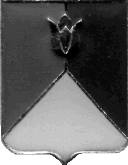 РОССИЙСКАЯ  ФЕДЕРАЦИЯАДМИНИСТРАЦИЯ   КУНАШАКСКОГО  МУНИЦИПАЛЬНОГО  РАЙОНАЧЕЛЯБИНСКОЙ  ОБЛАСТИПОСТАНОВЛЕНИЕот  23.09.2021 г. №  1360В соответствии с Федеральным законом от 06.10.2003 N 131-ФЗ "Об общих принципах организации местного самоуправления в Российской Федерации", Федеральным законом от 28.12.2009 N 381-ФЗ "Об основах государственного регулирования торговой деятельности в Российской Федерации", Законом Челябинской области от 09.04.2020 N 131-ЗО "О порядке и условиях размещения нестационарных торговых объектов на землях или земельных участках, находящихся в государственной собственности Челябинской области или муниципальной собственности, землях или земельных участках, государственная собственность на которые не разграничена, без предоставления земельных участков и установления сервитута, публичного сервитута", В соответствии с Земельным кодексом Российской Федерации, Федеральным законом от 25.10.2001 г. №137-ФЗ «О введении в действие Земельного кодекса Российской Федерации», руководствуясь Уставом Кунашакского муниципального районаПОСТАНОВЛЯЮ:1. Утвердить Порядок определения размера платы за размещение нестационарных торговых объектов на территории Кунашакского муниципального района (приложение 1).2. Утвердить Порядок организации и проведения торгов на право заключения договора на размещение нестационарных торговых объектов на территории Кунашакского муниципального района (приложение 2).               3. Начальнику отдела информационных технологий администрации Кунашакского муниципального района Ватутину В. Р. разместить на официальном сайте Кунашакского муниципального района данное постановление.              4. Организацию исполнения данного постановления возложить на заместителя Главы района по имуществу и экономике – руководителя Управления имущественных и земельных отношений Администрации Кунашакского муниципального района Хасанова В. Ю.Глава  района                                                                                           С.Н. АминовПОРЯДОКопределения размера платы за размещениенестационарных торговых объектов на территорииКунашакского муниципального района1. Данное положение определяет порядок определения размера платы за размещение нестационарного торгового объекта (далее - НТО) на землях или земельных участках, находящихся в муниципальной собственности, а также землях или земельных участках, государственная собственность на которые не разграничена, на территории Кунашакского муниципального района.2. Плата за размещение НТО подлежит зачислению в бюджет Кунашакского муниципального района.3. Размер платы за размещение нестационарного торгового объекта в соответствии с договором на размещение НТО, заключаемого без проведения торгов, определяется по формуле:П = Бс x S x (Сп + Кс) x К1 x К2, где:П - размер платы за размещение (рублей в год);Бс - базовая стоимость (рублей за 1 кв. м).Базовая стоимость установлена равной размеру среднего уровня кадастровой стоимости 1 квадратного метра земель населенных пунктов Кунашакского муниципального района., предназначенных для размещения объектов торговли, общественного питания и бытового обслуживания, утвержденного нормативно-правовым актом Министерства имущества Челябинской области;S - площадь места размещения НТО согласно Схеме НТО (кв. м);Сп - ставка платы в зависимости от категории земель и (или) вида использования земельного участка, установленная Законом Челябинской области от 24.04.2008 N 257-ЗО "О порядке определения размера арендной платы за земельные участки, государственная собственность на которые не разграничена, предоставленные в аренду без проведения торгов" (%);К1 - значение коэффициента, учитывающего вид разрешенного использования земельного участка, утвержденного решением Собрания депутатов Кунашакского муниципального района Челябинской области;К2 - значение коэффициента, учитывающего территориальное расположение земельного участка, утвержденного решением Собрания депутатов Кунашакского муниципального района Челябинской области.4. Размер платы по договору НТО изменяется одностороннем порядке в случаях изменения среднего уровня кадастровой стоимости 1 квадратного метра земель Кунашакского муниципального района на основании результатов государственной кадастровой оценки земель населенных пунктов Челябинской области и (или) вступления в силу нормативных правовых актов Российской Федерации и Челябинской области, муниципальных правовых актов, влекущих изменение размера платы, в том числе устанавливающих значения коэффициентов, применяемых при определении размера платы.5. Плата по договору на размещение нестационарного торгового объекта производится ежеквартально, до 15 числа месяца, следующего за отчетным.6. Размер платы за размещение НТО по договору, заключаемому на торгах, определяется по результатам торгов (аукционов). Начальная цена предмета аукциона устанавливается в размере ежегодной платы за размещение нестационарного торгового объекта, определенной по результатам рыночной оценки, проводимой в соответствии с законодательством Российской Федерации об оценочной деятельности.Приложение №2к постановлению администрацииКунашакского  муниципального района Челябинской областиот ___________ г. №_____ПОРЯДОКорганизации и проведения торгов на право заключениядоговора на размещение нестационарного торгового объектана территории Кунашакского муниципального района1. Общие положения1. Порядок организации и проведения торгов на право заключения договора на размещение нестационарного торгового объекта (далее НТО) на территории Кунашакского муниципального района разработан в соответствии с Гражданским кодексом Российской Федерации, Федеральными законами "Об общих принципах организации местного самоуправления в Российской Федерации", "Об основах государственного регулирования торговой деятельности в Российской Федерации", Законом Челябинской области от 09.04.2020 N 131-ЗО "О порядке и условиях размещения нестационарных торговых объектов на землях или земельных участках, находящихся в государственной собственности Челябинской области или муниципальной собственности, землях или земельных участках, государственная собственность на которые не разграничена, без предоставления земельных участков и установления сервитута, публичного сервитута".2. Организатором торгов является Администрация Кунашакского муниципального района в лице Управления имущественных и земельных отношений администрации Кунашакского муниципального района (далее - Организатор).3. Торги проводятся в форме аукциона, победителем которого признается лицо, предложившее наиболее высокую цену за право заключения договора на размещения нестационарного торгового объекта.4. Проведение аукциона осуществляется на основании постановления Администрации Кунашакского муниципального района о проведении аукциона.5. Предметом аукциона является право на заключение договора на размещение нестационарного торгового объекта на территории Кунашакского муниципального района в виде ежегодного размера платы по договору на размещение НТО.6. Начальная цена предмета аукциона устанавливается в размере ежегодной платы за право заключения договора на размещение НТО, определенном по результатам рыночной оценки в соответствии с законодательством Российской Федерации об оценочной деятельности, заказчиком проведения которой выступает Организатор.7. Шаг аукциона устанавливается в размере двадцати процентов начальной (минимальной) цены договора (цены лота), указанной в извещении о проведении аукциона.8. Уполномоченный орган принимает решение об отказе в проведении аукциона в случае выявления обстоятельств, предусмотренных п.8 статьи 39.11 Земельного кодекса Российской Федерации. Извещение об отказе в проведении аукциона размещается на официальном сайте  Администрации Кунашакского  муниципального района в течение трех дней со дня принятия данного решения. Организатор аукциона в течение трех дней со дня принятия решения об отказе в проведении аукциона обязан известить участников аукциона об отказе в проведении аукциона и возвратить его участникам внесенные задатки. 2. Термины и определения9. Для целей настоящего Положения используются следующие основные понятия:1) Хозяйствующий субъект - коммерческая организация, некоммерческая организация, осуществляющая деятельность, приносящую ей доход, индивидуальный предприниматель, иное физическое лицо, не зарегистрированное в качестве индивидуального предпринимателя, но осуществляющее профессиональную деятельность, приносящую доход, в соответствии с федеральными законами на основании государственной регистрации и (или) лицензии, а также в силу членства в саморегулируемой организации;2) Нестационарный торговый объект - торговый объект, представляющий собой временное сооружение или временную конструкцию, не связанные прочно с земельным участком вне зависимости от наличия или отсутствия подключения (технологического присоединения) к сетям инженерно-технического обеспечения, в том числе передвижное сооружение. 3) Павильон - нестационарный торговый объект, представляющий собой отдельно стоящее строение (часть строения) или сооружение (часть сооружения) с замкнутым пространством, имеющее торговый зал и рассчитанное на одно или несколько рабочих мест продавцов. Павильон может иметь помещения для хранения товарного запаса.4) Киоск - нестационарный торговый объект, представляющий собой сооружение без торгового зала с замкнутым пространством, внутри которого оборудовано одно рабочее место продавца и осуществляют хранение товарного запаса.5) Торговый автомат (вендинговый автомат): нестационарный торговый объект, представляющий собой техническое устройство, предназначенное для автоматизации процессов продажи, оплаты и выдачи штучных товаров в потребительской упаковке в месте нахождения устройства без участия продавца.6) Торгово-остановочный комплекс (ТОК) - нестационарный объект (павильон) ожидания городского транспорта, конструктивно объединенный с торговым киоском или павильоном, при величине общей площади торгового киоска не более 50 процентов от общей площади ТОК.7) Торгово-выставочная площадка - комплекс торговых мест (в том числе павильоны, киоски, палатки, лотки), предназначенный для осуществления деятельности по продаже товаров (выполнению работ, оказанию услуг);8) Мелкорозничная (сезонная) торговля - разновидность розничной торговли, связанная с реализацией товаров ограниченного ассортимента в нестационарных торговых объектах, устанавливаемые на ограниченный период времени (сезон) (палатка, лоток, торговый стенд, бахчевой развал, ёлочный базар);9) Лоток - торговый объект, осуществляющий торговлю, не имеющий торгового зала и помещений для хранения товаров, представляющий собой легко возводимую сборно-разборную конструкцию, оснащенную прилавком, рассчитанную на одно рабочее место продавца, на площади которой размещен товарный запас на один день;10) Торговый стенд – торговое оборудование для демонстрации и продажи товара;11) Палатка - оснащенная прилавком легковозводимая сборно-разборная конструкция, образующая внутреннее пространство, не замкнутое со стороны прилавка, предназначенный для размещения одного или нескольких рабочих мест продавцов и товарного запаса на один день торговли.12) Бахчевой развал - специально оборудованная временная конструкция, в виде обособленной открытой площадки или установленной торговой палатки, предназначенный для продажи сезонных бахчевых культур;13) Ёлочный базар - специально оборудованная временная конструкция в виде обособленной открытой площадки для новогодней (рождественской) продажи натуральных хвойных деревьев, веток хвойных деревьев и товаров новогодней тематики.14) Летнее кафе - это временное сооружение или конструкция, открытая площадка, предназначенная и специально оборудованная для потребления готовой кулинарной продукции и кондитерских изделий и для отдыха потребителей. Основное здание объекта общественного питания и принадлежащее ему летнее кафе не могут функционировать обособленно друг от друга.3. Условия участия в аукционе10. В аукционе может принять участие любое юридическое лицо независимо от организационно-правовой формы, формы собственности, места нахождения, индивидуальный предприниматель, претендующие на заключение договора.11. Для участия в аукционе заявители представляют в установленный в извещении о проведении аукциона срок следующие документы:1) заявка на участие в аукционе по установленной в извещении о проведении аукциона форме с указанием банковских реквизитов счета для возврата задатка;2) копии документов, удостоверяющих личность заявителя (для граждан);3) надлежащим образом заверенный перевод на русский язык документов о государственной регистрации юридического лица в соответствии с законодательством иностранного государства в случае, если заявителем является иностранное юридическое лицо;4) документы, подтверждающие внесение задатка.12. Не допускается требовать от заявителя иное, за исключением документов и сведений, предусмотренных пунктом 11 настоящего Порядка.13. Организатор аукциона или аукционная комиссия вправе запрашивать информацию и документы в целях проверки соответствия участника аукциона требованиям, указанным в пункте 11 настоящего Положения, у органов власти в соответствии с их компетенцией и иных лиц, за исключением лиц, подавших заявку на участие в соответствующем аукционе.14. Заявитель вправе подать только одну заявку в отношении каждого предмета аукциона (лота).15. Прием заявок на участие в аукционе прекращается в указанный в извещении о проведении аукциона день рассмотрения заявок на участие в аукционе непосредственно перед началом рассмотрения заявок.16. Каждая заявка на участие в аукционе, поступившая в срок, указанный в извещении о проведении аукциона, регистрируется организатором аукциона или специализированной организацией. По требованию заявителя организатор аукциона выдают расписку в получении такой заявки с указанием даты и времени ее получения.17. В случае, если претендентом на участие в аукционе поданы заявки на несколько лотов, документы, указанные в пункте 11 настоящего Положения, могут быть представлены в единственном экземпляре для всех лотов, на которые поданы заявки на участие в аукционе, который прикладывается к заявке с наименьшим номером лота.18. Все листы заявки с приложенными документами на участие в аукционе должны быть прошиты и пронумерованы. Заявка на участие в аукционе должна содержать опись входящих в ее состав документов, быть скреплена печатью претендента на участие в аукционе (для юридических лиц) и подписаны претендентом на участие в аукционе или лицом, уполномоченным таким претендентом на участие в аукционе. Соблюдение претендентом на участие в аукционе указанных требований означает, что все документы и сведения, входящие в состав заявки поданы от имени претендента на участие в аукционе, а также подтверждает подлинность и достоверность представленных в составе заявки документов и сведений.19. Полученные после окончания установленного срока приема заявок на участие в аукционе заявки не рассматриваются и в тот же день возвращаются соответствующим заявителям вместе с описью, на которой делается отметка об отказе в принятии документов, возвращаются претендентам или их уполномоченным представителям под расписку. При этом Организатор обязан вернуть задаток указанным заявителям в течение пяти рабочих дней с даты подписания протокола аукциона.20. Заявитель вправе отозвать заявку в любое время до установленных даты и времени начала рассмотрения заявок на участие в аукционе. В таком случае Организатор обязан вернуть задаток указанному заявителю в течение пяти рабочих дней с даты поступления организатору аукциона уведомления об отзыве заявки на участие в аукционе.21. Заявитель не допускается аукционной комиссией к участию в аукционе в случаях:1) непредставления документов, определенных пунктом 11 настоящего Порядка, либо наличия в таких документах недостоверных сведений;2) невнесения задатка;3) несоответствия заявки на участие в аукционе требованиям документации об аукционе, в том числе наличия в таких заявках предложения о цене договора ниже начальной (минимальной) цены договора (цены лота);4) подачи заявки на участие в аукционе заявителем, не являющимся юридическим лицом или индивидуальным предпринимателем;5) наличия решения о ликвидации заявителя - юридического лица или наличие решения арбитражного суда о признании заявителя - юридического лица, индивидуального предпринимателя банкротом и об открытии конкурсного производства;6) наличие решения о приостановлении деятельности заявителя в порядке, предусмотренном Кодексом Российской Федерации об административных правонарушениях, на день рассмотрения заявки на участие в конкурсе или заявки на участие в аукционе.2. Отказ в допуске к участию в конкурсе или аукционе по иным основаниям, кроме случаев, указанных в пункте 21 настоящего Положения, не допускается.22. В случае установления факта недостоверности сведений, содержащихся в документах, представленных заявителем аукциона, аукционная комиссия обязана отстранить такого заявителя аукциона от участия в аукционе на любом этапе его проведения. Протокол об отстранении заявителя аукциона от участия в аукционе подлежит размещению на официальном сайте Организатора в срок не позднее дня, следующего за днем принятия такого решения. При этом в протоколе указываются установленные факты недостоверных сведений.4. Документация об аукционе23. Документация об аукционе разрабатывается и утверждается Организатором и состоит из извещения о проведении аукциона и проекта договора на размещение нестационарного торгового объекта.24. Организатор аукциона не менее чем за 30 дней до дня окончания подачи заявок размещает извещение о проведении аукциона (далее - извещение) на официальном сайте администрации Кунашакского муниципального района в сети Интернет, а также в официальном средстве массовой информации.25. В извещении о проведении аукциона указывается:1) наименование, местонахождение, почтовый адрес, адрес электронной почты, номер контактного телефона Организатора;2) предмет торгов;3) описание и технические характеристики мест, предоставляемых для размещения нестационарного торгового объекта;4) начальная (минимальная) цена договора (цена лота) в размере ежегодного платежа за размещение НТО;5) шаг аукциона;6) электронный адрес сайта в сети "Интернет", на котором размещена документация об аукционе;7) требование о внесении задатка, размер задатка, срок и порядок внесения задатка, реквизиты счета для перечисления задатка;8) срок, в течение которого организатор аукциона вправе отказаться от проведения аукциона;9) требования к участникам аукциона;10) порядок, место, дата начала и дата окончания подачи заявок на участие в аукционе;11) требования к содержанию, составу и форме заявки на участие в аукционе;12) порядок и срок отзыва заявок на участие в аукционе;13) форму, порядок, дата начала и окончания предоставления участникам аукциона разъяснений положений документации об аукционе;14) место, дата и время начала рассмотрения заявок на участие в аукционе;15) место, дата и время проведения аукциона;16) срок, в течение которого должен быть подписан проект договора;17) указание на то, что цена заключенного договора не может быть пересмотрена сторонами в сторону уменьшения;18) указание на то, что при заключении и исполнении договора изменение условий договора, указанных в документации об аукционе, по соглашению сторон в одностороннем порядке не допускается;19) срок действия договора;20) порядок внесения платы за право заключения договора на размещение НТО;21) форму, сроки и порядок оплаты по договору на размещение НТО;22) указание на то, что размещаемый нестационарный торговый объект должен соответствовать требованиям правил благоустройства Кунашакского муниципального района;23) иные сведения.26. Любое заинтересованное лицо вправе направить в письменной форме, в том числе в форме электронного документа, Организатору запрос о разъяснении положений аукционной документации. В течение двух рабочих дней с даты поступления указанного запроса Организатор обязан направить в письменной форме или в форме электронного документа разъяснения положений аукционной документации, если указанный запрос поступил к нему не позднее чем за три рабочих дня до даты окончания срока подачи заявок на участие в конкурсе.27. Организатор вправе принять решение о внесении изменений в извещение о проведении аукциона не позднее чем за пять рабочих дней до даты окончания подачи заявок на участие в аукционе. В течение одного дня с даты принятия указанного решения такие изменения размещаются Организатором на официальном сайте администрации Кунашакского муниципального района. При этом срок подачи заявок на участие в аукционе должен быть продлен таким образом, чтобы с даты размещения на официальном сайте торгов внесенных изменений в извещение о проведении аукциона до даты окончания подачи заявок на участие в аукционе он составлял не менее пятнадцати дней.5. Порядок рассмотрения заявок на участие в аукционе28. Аукционная комиссия рассматривает заявки на участие в аукционе на предмет соответствия требованиям, установленным документацией об аукционе, и соответствия заявителей требованиям, установленным пунктом 11 настоящего Положения.29. В случае установления факта подачи одним заявителем двух и более заявок на участие в аукционе в отношении одного и того же лота при условии, что поданные ранее заявки таким заявителем не отозваны, все заявки на участие в аукционе такого заявителя, поданные в отношении данного лота, не рассматриваются и возвращаются такому заявителю.30. На основании результатов рассмотрения заявок на участие в аукционе аукционной комиссией принимается решение о допуске к участию в аукционе заявителя и о признании заявителя участником аукциона или об отказе в допуске такого заявителя к участию в аукционе в порядке и по основаниям, предусмотренным пунктом 21 настоящего Положения, которое оформляется протоколом рассмотрения заявок на участие в аукционе. Протокол ведется аукционной комиссией и подписывается всеми присутствующими на заседании членами аукционной комиссии в день окончания рассмотрения заявок. Протокол должен содержать сведения о заявителях, решение о допуске заявителя к участию в аукционе и признании его участником аукциона или об отказе в допуске к участию в аукционе с обоснованием такого решения и с указанием положений настоящего Порядка, которым не соответствует заявитель, положений документации об аукционе, которым не соответствует его заявка на участие в аукционе, положений такой заявки, не соответствующих требованиям документации об аукционе. Указанный протокол в день окончания рассмотрения заявок на участие в аукционе размещается организатором аукциона на официальном сайте администрации Кунашакского муниципального района. Заявителям направляются уведомления о принятых аукционной комиссией решениях не позднее дня, следующего за днем подписания указанного протокола. В случае если по окончании срока подачи заявок на участие в аукционе подана только одна заявка или не подано ни одной заявки, в указанный протокол вносится информация о признании аукциона несостоявшимся.31. Организатор аукциона обязан вернуть задаток заявителю, не допущенному к участию в аукционе, в течение трех рабочих дней с даты подписания протокола рассмотрения заявок.32. В случае если принято решение об отказе в допуске к участию в аукционе всех заявителей или о признании только одного заявителя участником аукциона, аукцион признается несостоявшимся. В случае если документацией об аукционе предусмотрено два и более лота, аукцион признается несостоявшимся только в отношении того лота, решение об отказе в допуске к участию, в котором принято относительно всех заявителей или решение о допуске к участию в котором и признании участником аукциона принято относительно только одного заявителя.6. Порядок проведения аукциона и оформление его результатов33. В аукционе могут участвовать только претенденты, признанные участниками аукциона. Организатор обязан обеспечить участникам аукциона возможность принять участие в аукционе непосредственно или через своих представителей.34. Аукцион проводится в присутствии членов аукционной комиссии и участников аукциона (их представителей).35. Аукцион проводится путем повышения начальной цены договора (цены лота), указанной в информационном сообщении, на "шаг аукциона".36. Аукцион проводится в следующем порядке:1) аукционная комиссия непосредственно перед началом проведения аукциона регистрирует явившихся на аукцион участников аукциона (их представителей). В случае проведения аукциона по нескольким лотам аукционная комиссия перед началом каждого лота регистрирует явившихся на аукцион участников аукциона, подавших заявки в отношении такого лота (их представителей). При регистрации участникам аукциона (их представителям) выдаются пронумерованные карточки (далее - карточки);2) аукцион начинается с объявления аукционистом начала проведения аукциона (лота), номера лота (в случае проведения аукциона по нескольким лотам), предмета договора, начальной цены договора (лота), "шага аукциона", после чего аукционист предлагает участникам аукциона заявлять свои предложения о цене договора;3) участник аукциона после объявления аукционистом начальной цены договора (цены лота) и цены договора, увеличенной в соответствии с "шагом аукциона", поднимает карточку, в случае если он согласен включить договор на размещение НТО по объявленной цене.В случае заявления цены, кратной "шагу аукциона", эта цена заявляется участником аукциона путем поднятия карточек и ее оглашения.Поднятие аукционной карточки означает безусловное и безотзывное согласие участника купить выставленный на торги лот по объявленной аукционистом цене;4) аукционист называет номер карточки участника аукциона, который первым заявил начальную или последующую цену, указывает на этого участника и объявляет заявленную цену продажи. При отсутствии предложений со стороны иных участников аукциона аукционист повторяет эту цену 3 раза. Если до третьего повторения заявленной цены ни один из участников не поднял аукционную карточку и не заявил последующую цену, аукцион завершается;5) по завершении аукциона аукционист объявляет об окончании проведения аукциона (лота), последнее и предпоследнее предложение о цене договора, номер карточки и наименование победителя аукциона и участника аукциона, сделавшего предпоследнее предложение о цене договора.37. Победителем аукциона признается лицо, предложившее наиболее высокую цену договора.38. При проведении аукциона Организатор в обязательном порядке ведет протокол аукциона, в котором должны содержаться сведения о месте, дате и времени проведения аукциона, об участниках аукциона, о начальной цене лота, последнем и предпоследнем предложениях, наименовании и месте нахождения (для юридического лица), фамилии, об имени, отчестве, о месте жительства (для ИП) победителя аукциона и участника, который сделал предпоследнее предложение о цене. Также в протоколе подлежат отражению сведения относительно порядка, размера, сроков оплаты по договору.Протокол подписывается всеми присутствующими членами аукционной комиссии в день проведения аукциона.Протокол составляется в двух экземплярах, один из которых остается у организатора аукциона.Организатор в течение трех рабочих дней с даты подписания протокола передает победителю аукциона один экземпляр протокола и проект Договора.39. Любой участник аукциона вправе осуществлять аудио- и/или видеозапись аукциона.40. Организатор в течение трех рабочих дней с даты подписания протокола аукциона обязан возвратить задаток участникам аукциона, которые участвовали в аукционе, но не стали победителями, за исключением участника аукциона, который сделал предпоследнее предложение о цене договора. Задаток, внесенный участником аукциона, который сделал предпоследнее предложение о цене договора, возвращается такому участнику аукциона в течение трех рабочих дней с даты заключения Договора с победителем аукциона.41. В случае если в аукционе участвовал один участник или в случае если в связи с отсутствием предложений о цене, предусматривающих более высокую цену договора, чем начальная цена, и после троекратного объявления предложения о начальной цене договора не поступило ни одного предложения о цене, которое предусматривало бы более высокую цену лота, аукцион признается несостоявшимся. В случае если документацией об аукционе предусмотрено два и более лота, решение о признании аукциона несостоявшимся принимается в отношении каждого лота отдельно.42. Протоколы, составленные в ходе проведения аукциона, заявки на участие в аукционе, информационное сообщение, изменения, внесенные в информационное сообщение, хранятся Организатором не менее трех лет.6. Заключение договора по результатам аукциона43. Договор между Организатором и победителем торгов заключается в течение 10 дней со дня размещения на официальном сайте торгов протокола аукциона либо протокола рассмотрения заявок на участие в аукционе в случае, если аукцион признан несостоявшимся по причине подачи единственной заявки на участие в аукционе либо признания участником аукциона только одного заявителя.44. Договор по результатам аукциона заключается на условиях, указанных в информационном сообщении, по цене, предложенной победителем аукциона, либо в случае заключения Договора с участником аукциона, который сделал предпоследнее предложение о цене договора, по цене, предложенной таким участником.45. В случае уклонения или отказа победителя аукциона от заключения Договора Управление вправе:1) обратиться в суд с требованием о понуждении заключить Договор, а также о возмещении убытков, причиненных уклонением от его заключения;2) заключить Договор с участником аукциона, который сделал предпоследнее предложение о цене договора.46. В случае признания торгов несостоявшимися по причине подачи единственной заявки на участие в торгах, в случае если указанная заявка соответствует требованиям и условиям, предусмотренным документацией о торгах, а также в случае признания участником торгов только одного заявителя Управление вправе заключить Договор с единственным участником торгов.47. В случае уклонения или отказа участника аукциона, который сделал предпоследнее предложение о цене договора, от заключения Договора Управление вправе:1) обратиться в суд с требованием о понуждении заключить Договор, а также о возмещении убытков, причиненных уклонением от его заключения;2) принять решение о повторном проведении торгов.48. При заключении Договора с лицом, выигравшим торги, сумма внесенного им задатка засчитывается в счет оплаты права.49. При заключении Договора с лицом, выигравшим торги, размер платы, определенный по результатам торгов, подлежит зачислению в счет исполнения обязательств по Договору за 1-й год размещения НТО.50. При уклонении или отказе победителя торгов либо участника аукциона, который сделал предпоследнее предложение о цене договора, от заключения Договора задаток ему не возвращается.7. Разрешение споров51. Участник аукциона на право размещения нестационарных торговых объектов, не согласный с решением или действиями Организатора или Комиссии, вправе обжаловать такие решения или действия в судебном порядке.52. Споры, связанные с признанием результатов торгов в форме аукциона на право размещения нестационарных торговых объектов, рассматриваются в судебном порядке в соответствии с действующим законодательством.                           Форма заявки на участие в аукционеЗаявкана участие в аукционе на право заключениядоговора на размещениенестационарного торгового объекта    1.  Изучив  аукционную  документацию  на  право  заключения договора наразмещение нестационарного торгового объекта по адресу__________________________________________________________________    лот:__________________________________________________________________    я,__________________________________________________________________                     (наименование участника аукциона)___________________________________________________________________________         (контактные сведения, адрес, телефон, электронная почта)    сообщаю  о согласии участвовать в аукционе на условиях, установленных вуказанной документации об аукционе и порядке проведения аукциона.    2.  В  случае признания победителем аукциона обязуюсь подписать договор на  размещение нестационарного торгового объекта в редакции, представленной в аукционной документации.    3.  Мне  известно,  что  в случае признания меня победителем аукциона иотказа  от  подписания  договора  на  размещение  нестационарного торговогообъекта, внесенный задаток мне не возвращается.    4.  Мне  известно,  что  условия аукциона, порядок и условия заключениядоговора  с  участником  аукциона  являются  условиями  публичной оферты, а подача заявки на участие в аукционе является акцептом такой оферты.    5. Реквизиты для возврата задатка ____________________________________.    Приложение на __________ листах.    Подпись Об утверждении Порядка определения размера оплаты за размещение нестационарного торгового объекта и Порядка организации и проведения аукциона при размещении нестационарного торгового объекта на территории Кунашакского района   Челябинской  области